Datenblatt Gastpredigerin «Helvetia predigt!» Inkl. Porträtfoto bitte an sarah.paciarelli@frauenbund.ch, Kommunikation SKF Am Nationalfeiertag wird die Schweiz die eigentliche Einführung der Demokratie würdigen und das neue Selbstverständnis der Frauen als gleichwertige Bürgerinnen zelebrieren. Mit der Aktion «Helvetia predigt!» zollen wir den demokratischen Errungenschaften der Frauen Respekt. Kirchgemeinden und Pfarreien würdigen Frauen, indem sie sie am 1. August 2021 als Predigerinnen zu Wort kommen lassen. Die Projektgruppe der ökumenischen Aktion «Helvetia predigt!» ruft Kirchgemeinden und Pfarreien dazu auf, am 1. August 2021 Frauen als Predigerinnen zu Wort kommen zu lassen. Dort, wo nach wie vor überwiegend Männer stehen und sprechen, sollen im 2021 am 1. August nur Frauen reden.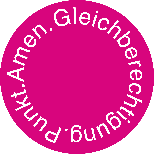 Ja, ich möchte Gastpredigerin der Aktion «Helvetia predigt!» werden! Vorname, NameBeruf/Tätigkeittheologischer Background(ja oder nein)KonfessionTelefonnummer E-Mail-Adresse EinsatzgebietePersönliches ZitatSonstige Bemerkungen